Algebra II                                                Name__________________Lesson 13-1 Periodic Functions WSHW #7	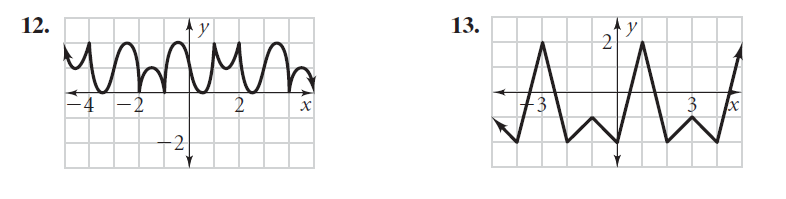 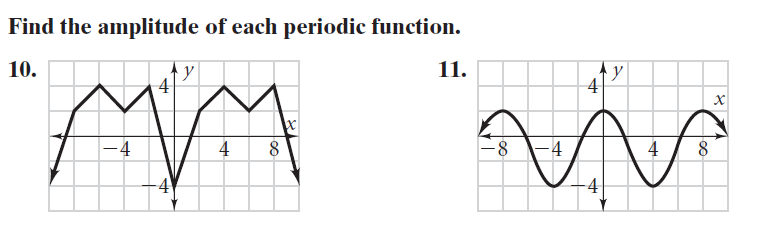 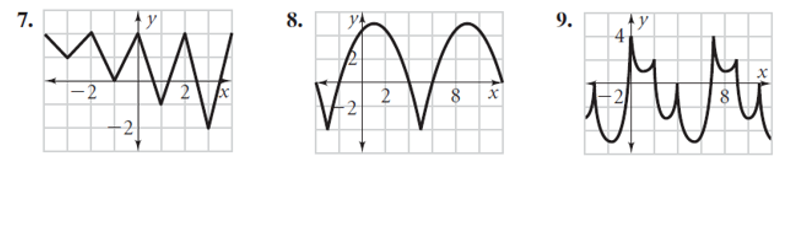 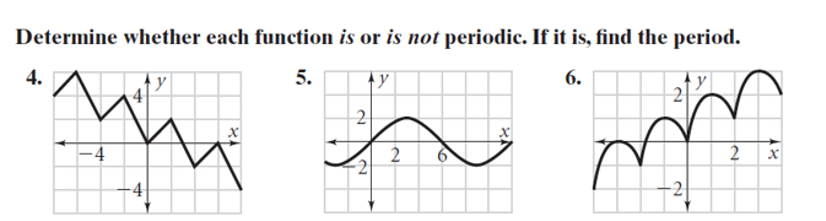 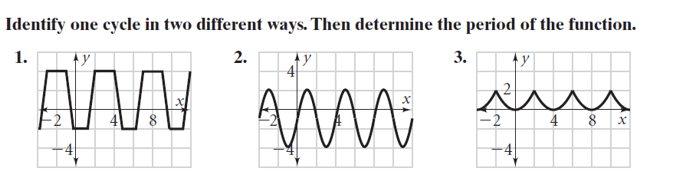 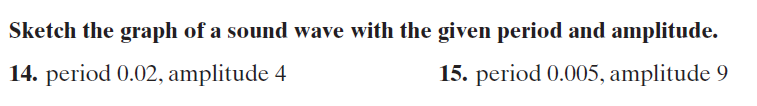 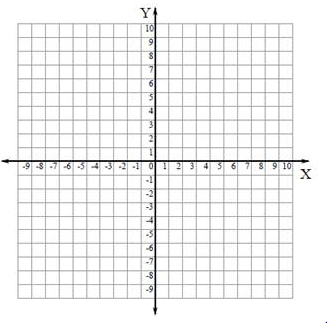 Find the maximum, minimum, and period of each periodic function.	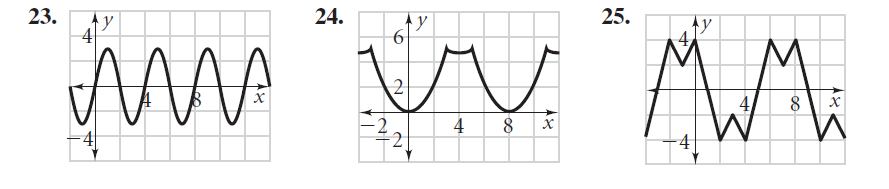 